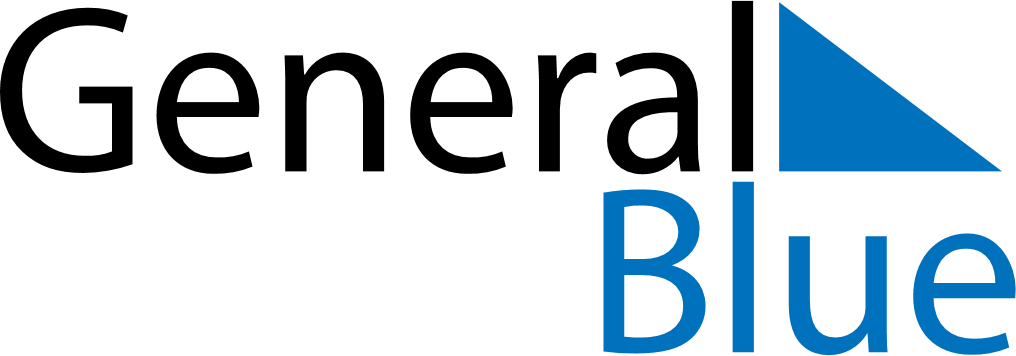 June 2024June 2024June 2024June 2024June 2024June 2024June 2024Skeldon, GuyanaSkeldon, GuyanaSkeldon, GuyanaSkeldon, GuyanaSkeldon, GuyanaSkeldon, GuyanaSkeldon, GuyanaSundayMondayMondayTuesdayWednesdayThursdayFridaySaturday1Sunrise: 5:33 AMSunset: 5:59 PMDaylight: 12 hours and 26 minutes.23345678Sunrise: 5:33 AMSunset: 5:59 PMDaylight: 12 hours and 26 minutes.Sunrise: 5:33 AMSunset: 6:00 PMDaylight: 12 hours and 26 minutes.Sunrise: 5:33 AMSunset: 6:00 PMDaylight: 12 hours and 26 minutes.Sunrise: 5:33 AMSunset: 6:00 PMDaylight: 12 hours and 26 minutes.Sunrise: 5:33 AMSunset: 6:00 PMDaylight: 12 hours and 26 minutes.Sunrise: 5:33 AMSunset: 6:00 PMDaylight: 12 hours and 26 minutes.Sunrise: 5:33 AMSunset: 6:01 PMDaylight: 12 hours and 27 minutes.Sunrise: 5:34 AMSunset: 6:01 PMDaylight: 12 hours and 27 minutes.910101112131415Sunrise: 5:34 AMSunset: 6:01 PMDaylight: 12 hours and 27 minutes.Sunrise: 5:34 AMSunset: 6:01 PMDaylight: 12 hours and 27 minutes.Sunrise: 5:34 AMSunset: 6:01 PMDaylight: 12 hours and 27 minutes.Sunrise: 5:34 AMSunset: 6:01 PMDaylight: 12 hours and 27 minutes.Sunrise: 5:34 AMSunset: 6:02 PMDaylight: 12 hours and 27 minutes.Sunrise: 5:34 AMSunset: 6:02 PMDaylight: 12 hours and 27 minutes.Sunrise: 5:35 AMSunset: 6:02 PMDaylight: 12 hours and 27 minutes.Sunrise: 5:35 AMSunset: 6:02 PMDaylight: 12 hours and 27 minutes.1617171819202122Sunrise: 5:35 AMSunset: 6:03 PMDaylight: 12 hours and 27 minutes.Sunrise: 5:35 AMSunset: 6:03 PMDaylight: 12 hours and 27 minutes.Sunrise: 5:35 AMSunset: 6:03 PMDaylight: 12 hours and 27 minutes.Sunrise: 5:35 AMSunset: 6:03 PMDaylight: 12 hours and 27 minutes.Sunrise: 5:36 AMSunset: 6:03 PMDaylight: 12 hours and 27 minutes.Sunrise: 5:36 AMSunset: 6:04 PMDaylight: 12 hours and 27 minutes.Sunrise: 5:36 AMSunset: 6:04 PMDaylight: 12 hours and 27 minutes.Sunrise: 5:36 AMSunset: 6:04 PMDaylight: 12 hours and 27 minutes.2324242526272829Sunrise: 5:36 AMSunset: 6:04 PMDaylight: 12 hours and 27 minutes.Sunrise: 5:37 AMSunset: 6:04 PMDaylight: 12 hours and 27 minutes.Sunrise: 5:37 AMSunset: 6:04 PMDaylight: 12 hours and 27 minutes.Sunrise: 5:37 AMSunset: 6:05 PMDaylight: 12 hours and 27 minutes.Sunrise: 5:37 AMSunset: 6:05 PMDaylight: 12 hours and 27 minutes.Sunrise: 5:37 AMSunset: 6:05 PMDaylight: 12 hours and 27 minutes.Sunrise: 5:38 AMSunset: 6:05 PMDaylight: 12 hours and 27 minutes.Sunrise: 5:38 AMSunset: 6:05 PMDaylight: 12 hours and 27 minutes.30Sunrise: 5:38 AMSunset: 6:06 PMDaylight: 12 hours and 27 minutes.